Evolution TypeScenario #Burn #Date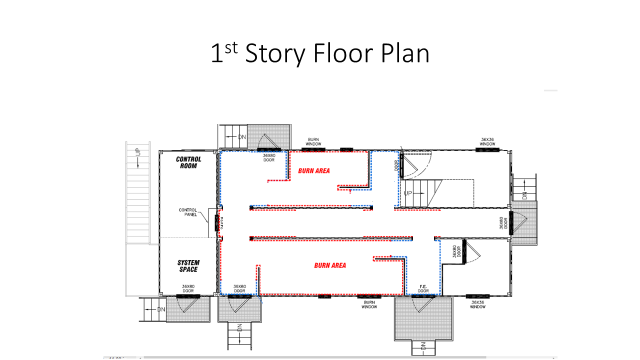 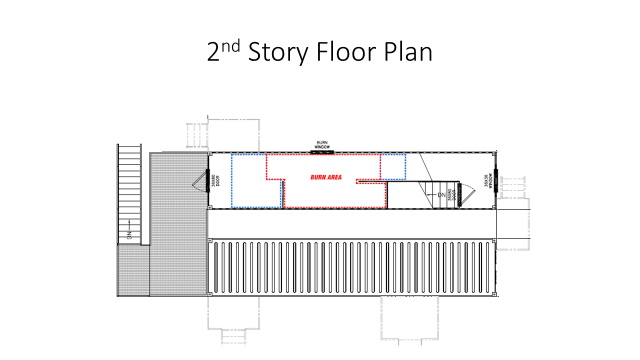 Pre - Burn ChecklistPre - Burn ChecklistAll Participants Waivers and Documentation Turn InAll Participants PPE checked including SCBAFunction Check - Doors, Windows, Vents, LatchesTrip, Slip, and Fall Hazards  Mitigated including Ice if applicableInspect linings, air gap, and burn propsEnsure water supply - hydrant functionSeparate water sources established for attack and back-up hose linesRequired fire flow determined for burn building and exposuresFIRE "SETS" PREPARED  Class A Materials Only and According to the Burn Sequence Matrix ChartCheck breathing air compressor & fill cascadeWeather Report ReviewedInstructor Briefing conducted according to Scenario.Student / participant Briefing. (Walk thru, Evac Signal, rehab, no live victims, exits, potential victims)PositionsPositionsRadio ChannelRadio ChannelInstructor In ChargeInstructorsSafety OfficerStudentsIgnition / Interior SafetyEvolution TimeEvolution TimeInstructor 1  AttackTime BeginInstructor 2  Back-upIgnition TimeInstructor 3  RIT / OverhaulPropane Out of Building TimeRehabTime EndPost - Burn ChecklistPost - Burn ChecklistDocument any injuries - NOTIFY ON DUTY ISO IMMEDIATELY IF TRANSPORTEDBuilding Broom Clean - Debris in burn pans, floors swept, air space clean, squeegee standing waterSite Cleaned - All exterior debris removedEquipment stowed - Dummies, tools, etc…Breathing Air -  Air bottles filled, cascade full, compressor offPersonal Decon and Decon of Contaminated PPE & SCBA's completedClose & latch all doors and windowsClean air-packs and return to serviceNotes:Notes:Notes:Signed by I.I.C. - I acknowledge the plan meets MAAC Guidelines & the intent of NFPA 1403Signed by I.I.C. - I acknowledge the plan meets MAAC Guidelines & the intent of NFPA 1403Signed by I.I.C. - I acknowledge the plan meets MAAC Guidelines & the intent of NFPA 1403Printed Nave:Signature:Date: